Curriculum Vitae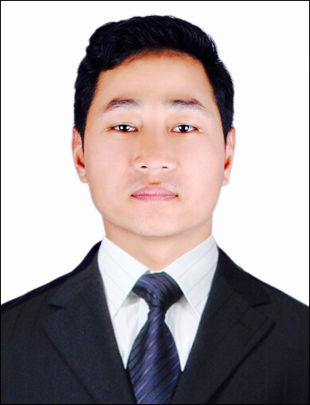 Name		​​: Sarva Email		: sarva.348821@2freemail.com ObjectiveSeeking a position to utilise my knowledge and skills in growth oriented organisation to propel the growth of both.Technical SkillsExpert in quality to fulfill the customer requirement.Smart coordinator while leading team members.Knowledge on Huawei BTS (BTS3900, TP48200) and ZTE.Knowledge of Huawei MW links.Knowledge of DG’s operation.Handling of various indoor and outdoor equipments.Work Experience GTL Nepal Pvt. Ltd.								Telecom Engineer							Feb 2015 to May 2016GTL Limited is a leading infrastructure Services Company focused on telecom. GTL Nepal Pvt. Ltd. provides network services in FLM department for Ncell. ResponsibilitiesResponsible for operation and maintenance of sites, day to day alarm handling and fault rectification.Coordinating with various teams for the smooth functioning and for fault free network.Responsible for Performance Acceptance Test (PAT) of new Sites.Prepare reports to keep track of various activities such as preventive maintenance, rectifications, etc.Eastern Transformer Industries						Electrical Engineer				    		        Jan 2013 to Jan 2015Eastern Transformer Industries is a private owed transformer manufacturing company. Its manufacturing range extends from 5KVA to 500KVA, 11KV class. It also provides transformer full repair services.ResponsibilitiesResponsible for solving the technical problems of production process.Responsibility to maintain and improve QMS of company.Coordinate with clients and suppliers.To preserve technical documents and provide them for production and for participation in tender.Perform transformer testing i.e. Insulation resistance test, Voltage ratio test, Winding resistance test, Load and No-load test, etc. as per IEC 60067 standards and prepare test certificates.Conduct pre-delivery testing during customer inspections.QualificationBachelor of Engineering in Electrical and Electronics from Visvesvaraya Technological University, Bangalore, India.Software SkillsOperating Systems​​		: Microsoft Windows and MacOS.Programming Languages​	: C and C++.Software			: Ms Office, Auto CAD(Basic), Solid Edge. StrengthsPunctual and hardworking.Enthusiastic to face new challenges.Ability to adapt to new environment.HobbiesTraveling.Adventure.Watching and reading news.Personal DetailsGender		​​​: ​	MaleDate of Birth		​​: ​	18th June, 1987Marital Status	:	Single​​​Nationality		:	NepaleseLanguages Known	​​:	​English, Hindi and Nepali (Read, Write and Speak).